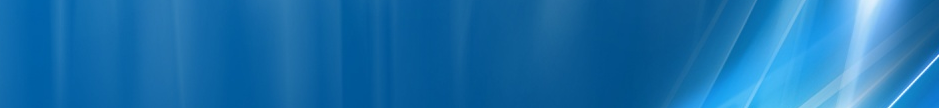 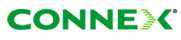 Iata un site tare interesant, instalat tot pe vremea Mobifon însa cred ca ceva mai târziu (panoul electric este din 2005). Este montat suuus de tot pe un bloc de pe strada Stirbei Voda (pe care trece si autobuzul 386 catre Piata Romana), la intersectia cu strada Doctor Sion Vasile – adica exact înainte de a iesi în piata Salii Palatului !HW equipmentInitial nu stiam (mi-am dat seama abia când am venit a doua oara) ca acest site are defapt nu un singur sector, ci doua !unul montat „în spatele blocului” si care acopera catre Sud | piata Iosif Sava si strada Ion Brezoianu, downtilt +++altul montat „pe buelvard”, adica pe Stribei Voda si care emite catre Vest | zona intrarii în Cismigiu
Ambele sectoare emit acelasi BCCH, si sunt echipate cu vechi antene Kathrein VPol F-Panel (asa cum vezi foarte des pe vechile site-uri Dialog... doar „busonul” de protectie a conectarii jumperului în antena arata a montaj specific Connex) ! Fapt foarte interesant, se pare ca initial antenele nu erau montate sus pe terasa blocului ci mult mai jos, direct pe fatada – pentru ca se vad foarte clar suportii metalici ambelor sectoare, plus feederi care acum sunt abandonati ! BCCHAfiseazaLACCIDTRXDiverse15Stirbei Voda11142309214FH 4 / 15 / 44 / 472Ter  –  MB0BA_List 5 / 7 / 9 / 11 / 13 / 15 / 18 / 20 / 33 / 35 / 37 / 39 / 45 / 57 / 59  |  647RAM-111 dBmRAR2Test 7 EAHC B  |  2Ter MB0T321240BSIC 1  /  EX…MTMS-TXPWR-MAX-CCH5     |33 dBmPRP4DSF22BABS-AG-BLKS-RES1CNCCCH configuration0     |Not CombinedRAI1RAC6CRH8